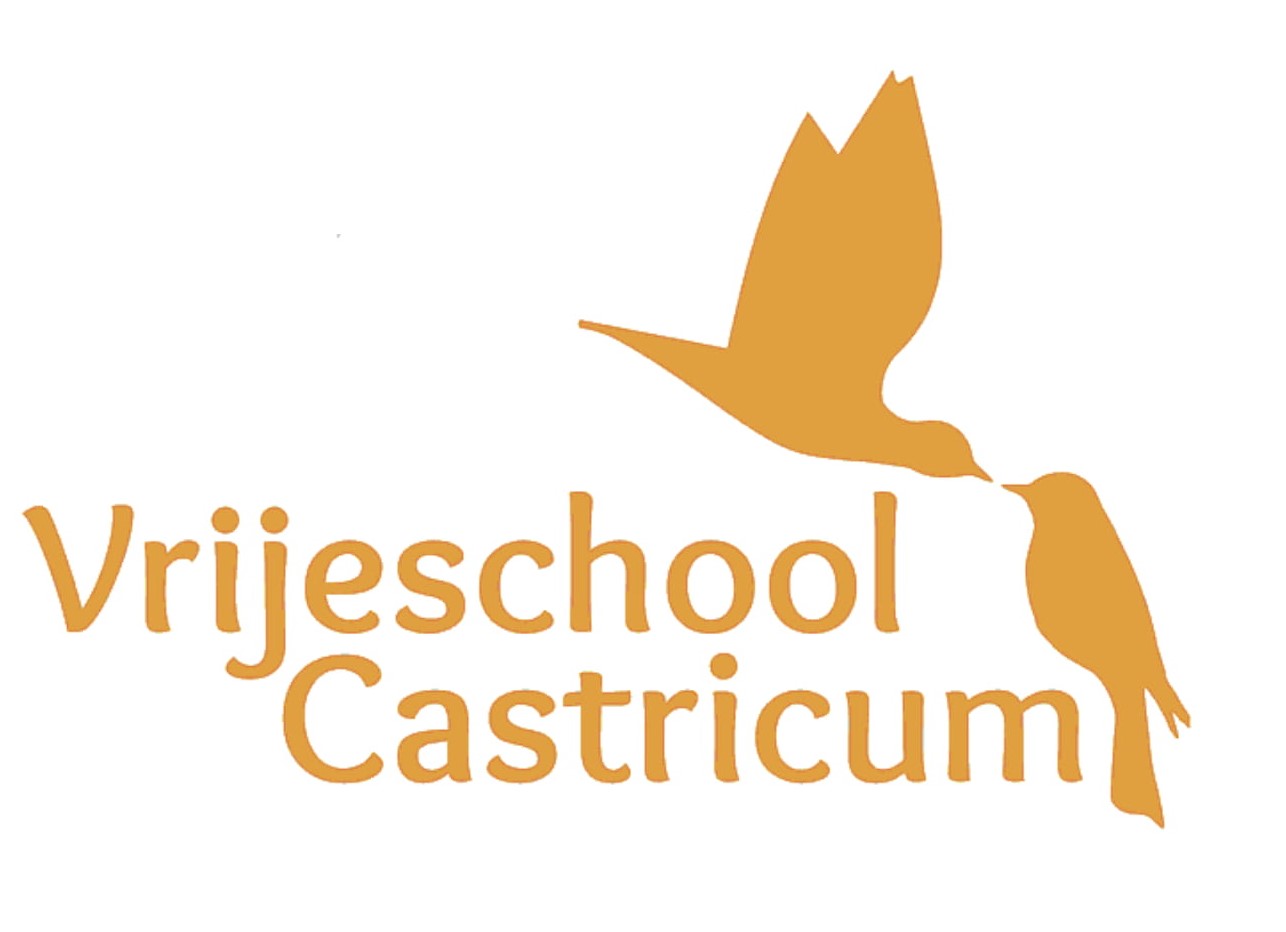 AANMELDFORMULIER
Vanaf de leeftijd van 2 jaar kunnen leerlingen worden aangemeld. Elk voorjaar worden de leerlingen voor het komend schooljaar geplaatst. Een aanmelding bij de Vrijeschool Castricum is nog geen plaatsing. De aanmelddatum bepaalt de plaats op de wachtlijst voor leerlingen die we niet kunnen plaatsen. De plaatsingsprocedure verloopt via loting, waarvoor de aanmelddatum niet van belang is. Broertjes en zusjes van leerlingen hebben voorrang bij plaatsing. 
Gegevens van de leerlingPersoonlijke gegevens van de ouders/verzorgersGegevens peuterspeelzaal / kinderdagverblijfBijzonderhedenHandtekeningAchternaam:Roepnaam:Voornamen:Geboortedatum:Geslacht: M / V Burgerservicenummer:Adres:Postcode:Woonplaats:Telefoon:Nationaliteit:Geboorteland:Geboorteplaats:Broer of zus:Vader/verzorgerMoeder/verzorgerNaam en voorletters:Naam en voorletters:Opleiding:Opleiding:Diploma:Diploma:Beroep:Beroep:Geboorteland:Geboorteland:Nationaliteit:Nationaliteit:E-mailadres:E-mailadres:Burgerlijke staat: ◊ gehuwd ◊ ongehuwd ◊ gescheiden ◊ samenwonend ◊ weduwe/weduwnaarBurgerlijke staat: ◊ gehuwd ◊ ongehuwd ◊ gescheiden ◊ samenwonend ◊ weduwe/weduwnaarNaam KDV/Peutergroep: Adres:ContactpersoonPlaats:Toestemming voor overdracht: ja/neeIndien u verwacht dat uw kind extra zorg/begeleiding nodig zal hebben op school kunt u dit hier aangeven.Vader/verzorger Moeder/verzorger